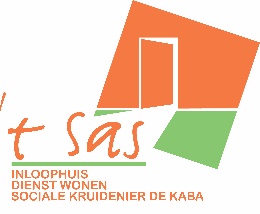 	Doorverwijsformulier De KABAdekaba@sasbrugge.be050/32 76 75DoorverwijzerGezinssituatieGegevens aanvra(a)g(st)er:Je komt in aanmerking voor een KABA-pas als:Je inkomen valt onder de Europese armoedegrens;Je minder budget hebt dan het vooropgestelde leefgeld per maand of week;Je gedomicilieerd bent in Brugge of beschikt over een referentieadres in Brugge;De aanvragende dienst verklaart dat betrokkene in aanmerking komt voor: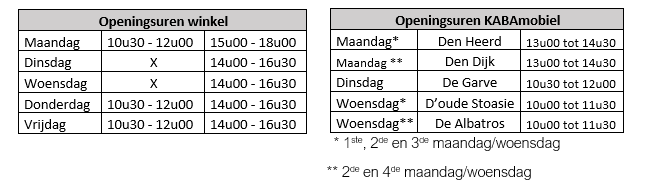 Naam doorverwijzer:Dienst: Telefoonnummer:E-mailadres: Aanvra(a)g(st)er: Partner Voltijds inwonende gezinsleden:Deeltijds inwonende gezinsleden: Huisnummer:Postcode:Adres:Adres:Telefoonnummer:Telefoonnummer: E-mailadres: E-mailadres:Europese armoedegrens Alleenstaande  €1.284Koppel €1.926Per extra persoon < 14 jaar €385Per extra persoon > 14 jaar  €642* Totale inkomsten:Cliënt krijgt leefgeldPer week:Per maand:1 persoon €84€3532 personen€127 €5333 Personen€170 €7144 personen €213 €8955 personen €256 €10756 personen €299 €12567 personen €342 €1436*Alle inkomsten moeten meegerekend worden (loon, vervangingsinkomen, groeipakket, onderhoudsgelden en alimentatiegelden,….). ->Integratietegemoetkoming, school - en studietoelage,         mantelzorgpremie en/of zorgpremie worden niet meegerekend.*Alle inkomsten moeten meegerekend worden (loon, vervangingsinkomen, groeipakket, onderhoudsgelden en alimentatiegelden,….). ->Integratietegemoetkoming, school - en studietoelage,         mantelzorgpremie en/of zorgpremie worden niet meegerekend.*Alle inkomsten moeten meegerekend worden (loon, vervangingsinkomen, groeipakket, onderhoudsgelden en alimentatiegelden,….). ->Integratietegemoetkoming, school - en studietoelage,         mantelzorgpremie en/of zorgpremie worden niet meegerekend.*Alle inkomsten moeten meegerekend worden (loon, vervangingsinkomen, groeipakket, onderhoudsgelden en alimentatiegelden,….). ->Integratietegemoetkoming, school - en studietoelage,         mantelzorgpremie en/of zorgpremie worden niet meegerekend.Periode:Aantal volwassenen:Aantal personen < 14 jaar:Aantal personen > 14 jaar: